Paroles de la chanson Tomorrow de la comédie musicale AnnieIl s’ra là demain,Le bonheur,Peut-être bien qu’demain j’auraiDu bonheurQui m’attend

Je pense vraimentQu’le bonheurEst le meilleur remède àNos rancoeursChaque instant
When I'm stuck in a day
That's gray,
And lonely,
I just stick out my chin
And Grin,
And Say,
Oh

Il s’ra là demain,Le bonheur,Et il chassera l’ennui De mon coeurJ’aimerais bien

Tomorrow!
Tomorrow!
I love you
Tomorrow!
You're always a day away

When I'm stuck in a day
That's gray,
And lonely,
I just stick out my chin
And Grin,
And Say,
Oh
Il s’ra là demain,Le bonheur,Et il chassera l’ennui De mon coeurJ’aimerais bien

Tomorrow!
Tomorrow!
I love you
Tomorrow!
You're always a day a way! Tomorrow!
Tomorrow!
I love you
Tomorrow!
You're always a day a way! 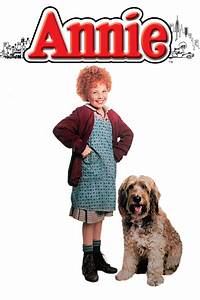 